А Д М И Н И С Т Р А Ц И ЯСРЕДНЕКАНСКОГО ГОРОДСКОГО ОКРУГАП О С Т А Н О В Л Е Н И Е _14.04.2021                                                                                                              № __126-п                                                                               п.Сеймчан Об определении мест для выгула домашних животных в населенных пунктах Среднеканского городского округаВ целях соблюдения экологических и санитарных требований на территории Среднеканского городского округа, в соответствии со ст. 16  Федерального закона от 06.10.2003 г. № 131-ФЗ «Об общих принципах организации органов местного самоуправления в Российской Федерации», ст. 13 Федерального закона от 27.12.2018 года № 498-ФЗ «Об ответственном обращении с животными и о внесении изменений в отдельные законодательные акты Российской Федерации», руководствуясь постановлением Правительства Российской Федерации от 03.12.2014 № 1300 «Об утверждении перечня видов объектов, размещение которых может осуществляться на землях или земельных участках, находящихся в государственной или муниципальной собственности, без предоставления земельных участков и установления сервитутов, Уставом муниципального образования «Среднеканский городской округ», Администрация Среднеканского городского округап о с т а н о в л я е т:Определить Перечень мест для выгула домашних животных в населенных пунктах Среднеканского городского округа:В п. Сеймчан:- территория по улице Промышленная, через дорогу от дома, расположенного по адресу: п. Сеймчан, ул. Промышленная, д. 26, согласно прилагаемой схеме (Приложение № 1);- территория по улице Николаева, через дорогу от здания архива Администрации Среднеканского городского округа, согласно прилагаемой схеме (Приложение № 2);- территория по улице Северная, за домом, расположенным по адресу: п. Сеймчан, ул. Советская, д. 6Б, согласно прилагаемой схеме (Приложение № 3).1.2. в с. Верхний Сеймчан:- территория по улице Холодченко, через дорогу от дома, расположенного по адресу: с. Верхний Сеймчан, ул. Холодченко, д. 23, согласно прилагаемой схеме (Приложение № 4);- территория по улице Холодченко, через дорогу от дома, расположенного по адресу: с. Верхний Сеймчан, ул. Холодченко, д. 14, согласно прилагаемой схеме (Приложение № 5).2. Управлению жилищно-коммунального хозяйства и градостроительства Среднеканского городского округа (Хижняк В.В.) на территориях, определенных п. 1 настоящего постановления обеспечить установку знаков, обозначающих места для выгула домашних животных.3. Контроль за исполнением настоящего постановления оставляю за собой.4. Настоящее постановление подлежит официальному опубликованию в газете Среднеканского городского округа «Новая Колыма Вести».Глава                                                                                                      Среднеканского городского округа                                                        О.Н. Герасимова Исп. Нечай Е.В.Приложение № 1 к постановлению Администрации Среднеканского городского округа		от __14.04.2021_ г. №_126-пСхема территории для выгула собак Местонахождение (адрес): территория по улице Промышленная, через дорогу от дома, расположенного по адресу: п. Сеймчан, ул. Промышленная, д. 26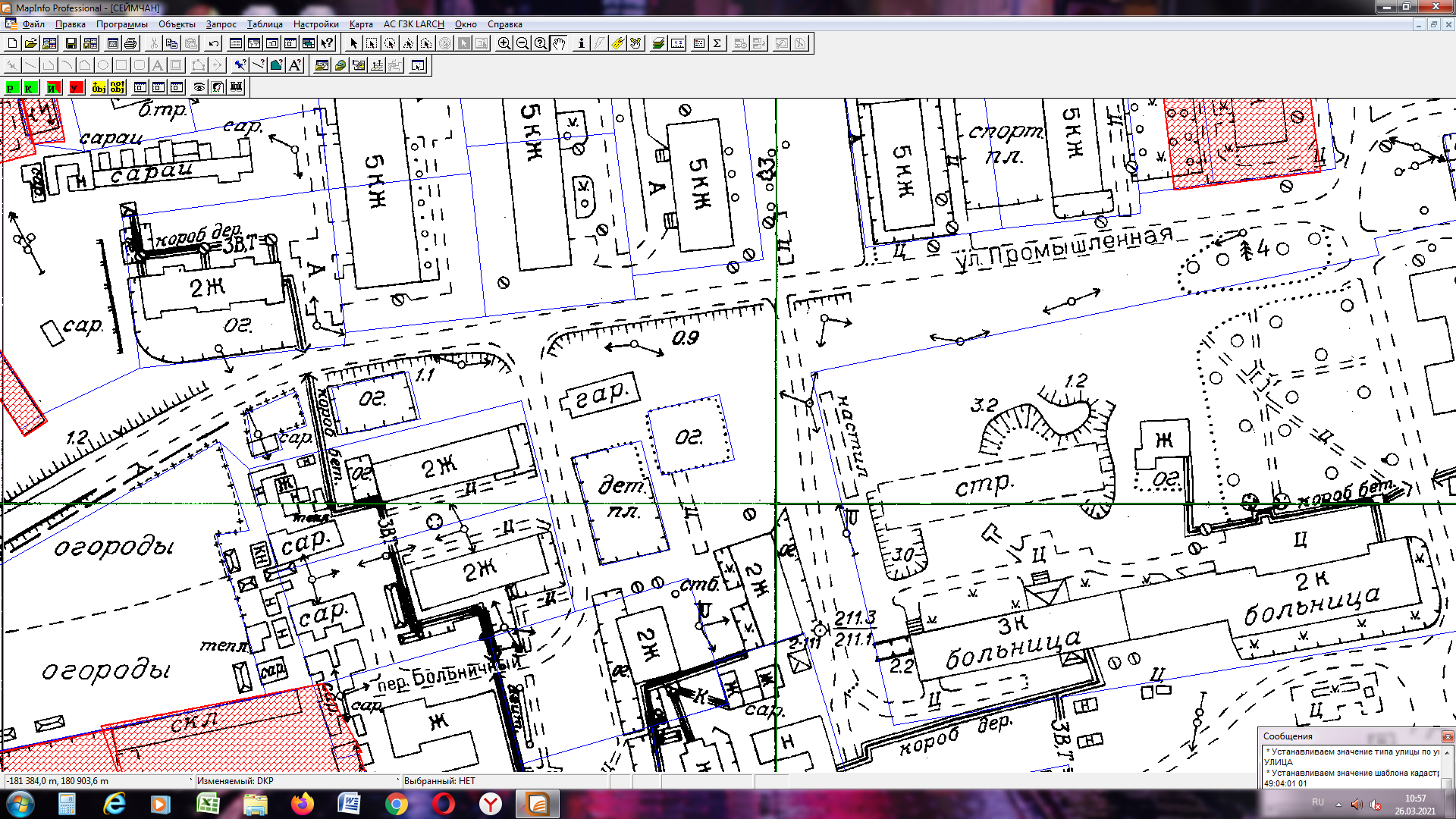                                                                     Масштаб 1:2000Приложение № 2 к постановлению Администрации Среднеканского городского округа		от _14.04.2021 г. №_126-пСхема территории для выгула собакМестонахождение (адрес): территория по улице Николаева, через дорогу от здания архива Администрации Среднеканского городского округа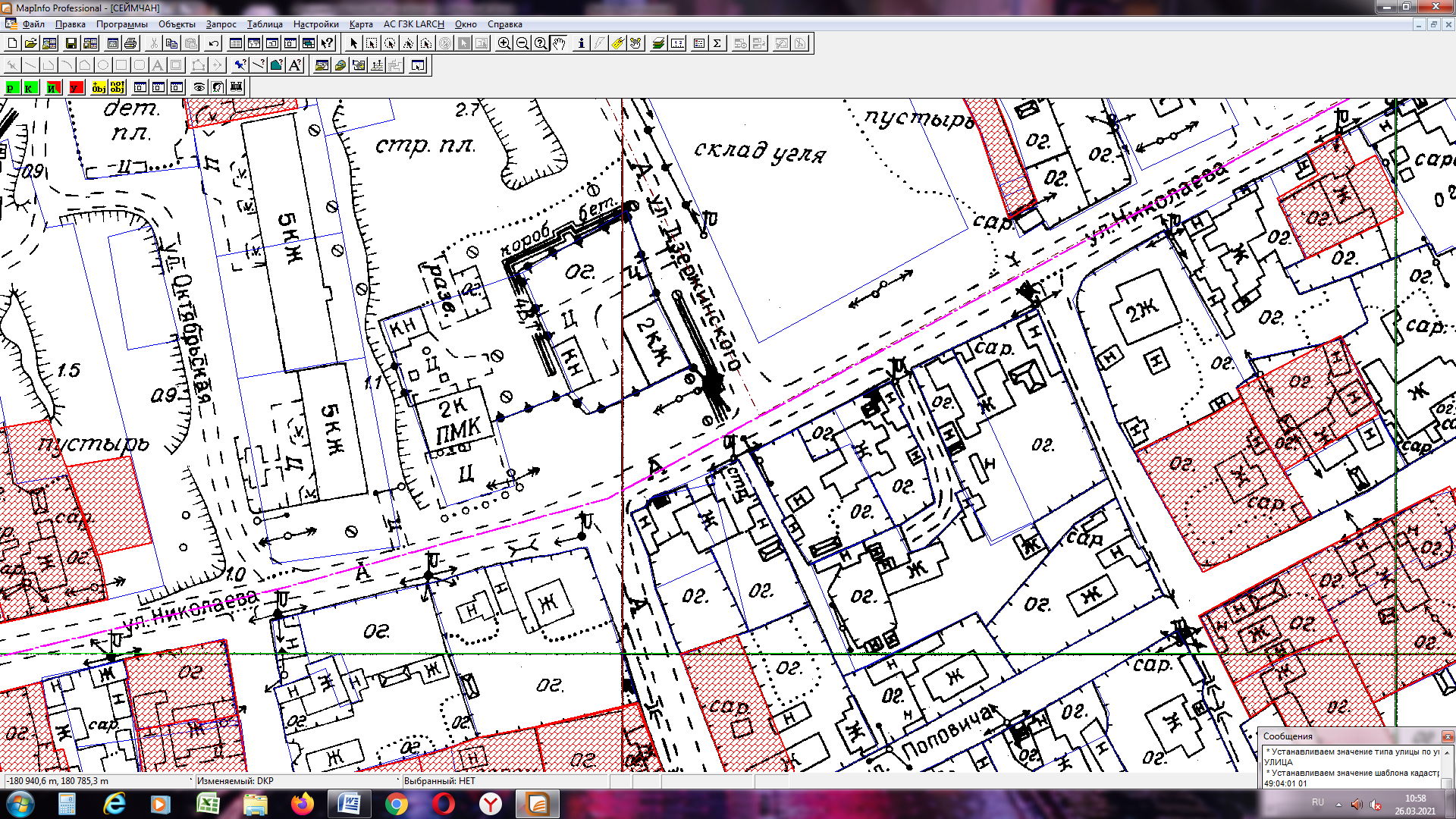                                                                     Масштаб 1:2000Приложение № 3к постановлению Администрации Среднеканского городского округа		от __14.04.2021_ г. №__126-пСхема территории для выгула собак Местонахождение (адрес): территория по улице Северная, за домом, расположенного по адресу: п. Сеймчан, ул. Советская, д. 6Б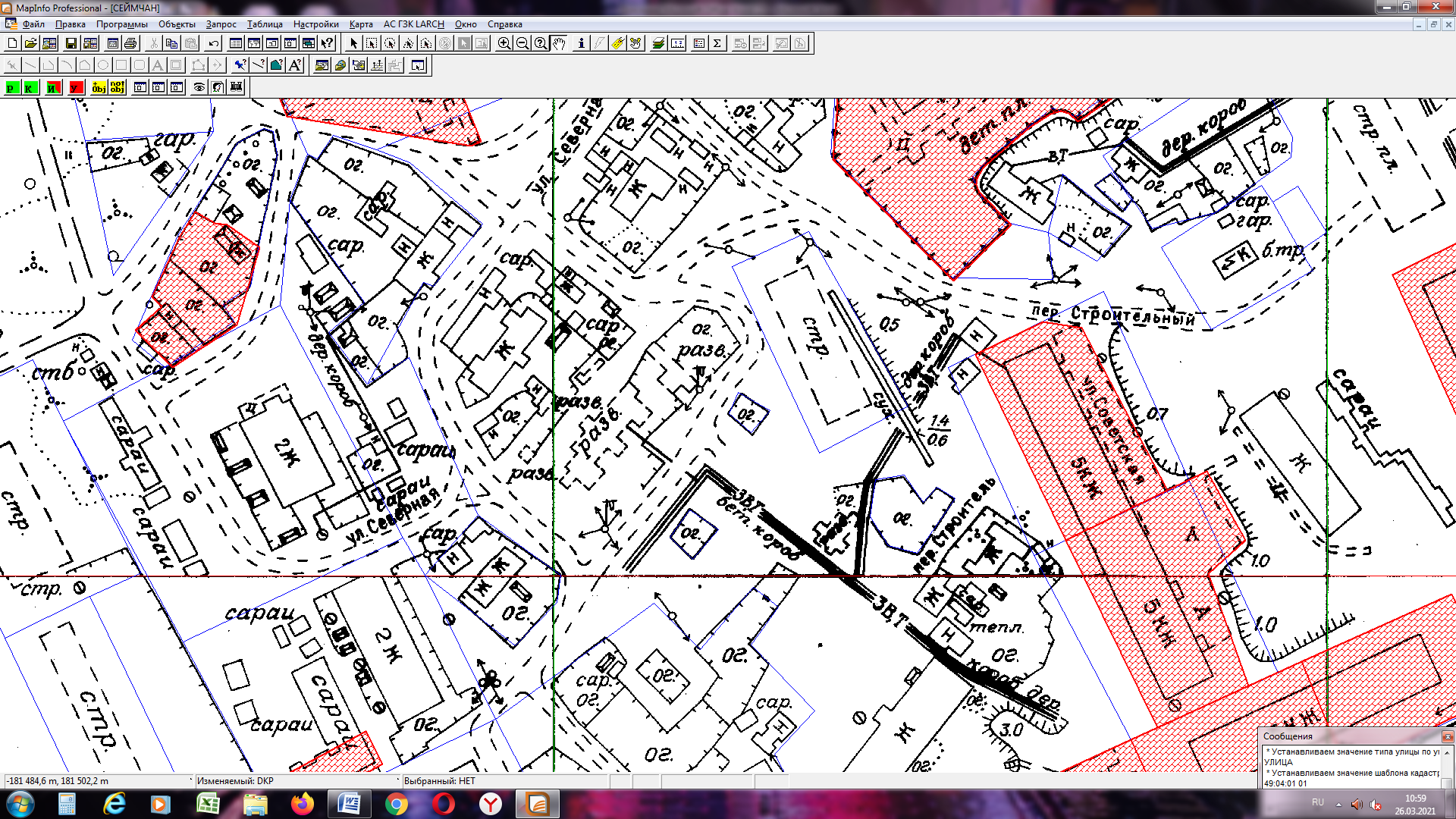 Масштаб 1:2000Приложение № 4 к постановлению Администрации Среднеканского городского округа		от _14.04.2021 г. №_126-пСхема территории для выгула собакМестонахождение (адрес): территория по улице Холодченко, через дорогу от дома, расположенного по адресу: с. Верхний Сеймчан, ул. Холодченко, д. 23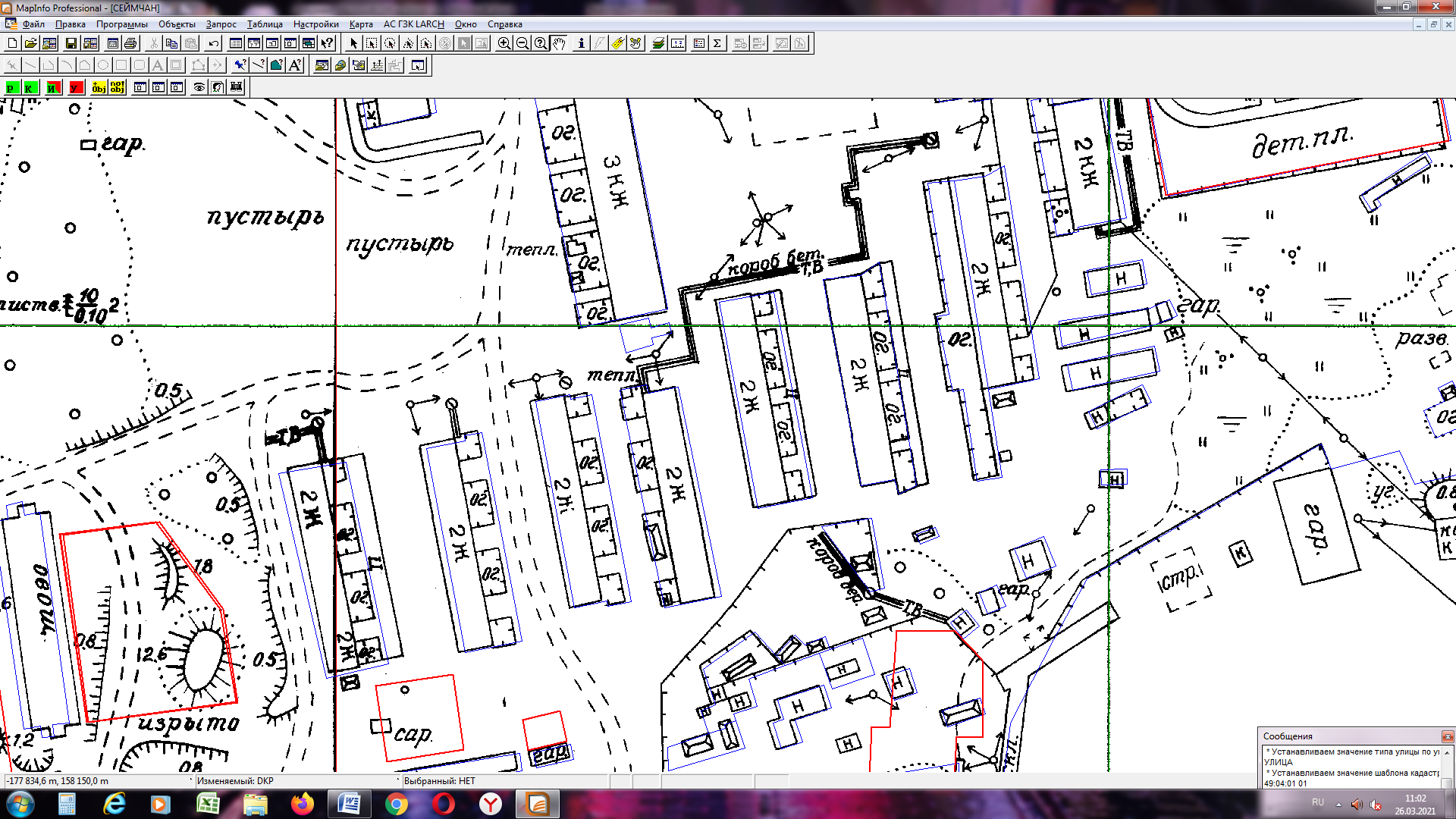                                                                     Масштаб 1:2000Приложение № 5к постановлению Администрации Среднеканского городского округа		от _14.04.2021 г. №__126-пСхема территории для выгула собакМестонахождение (адрес): территория по улице Холодченко, через дорогу от дома, расположенного по адресу: с. Верхний Сеймчан, ул. Холодченко, д. 14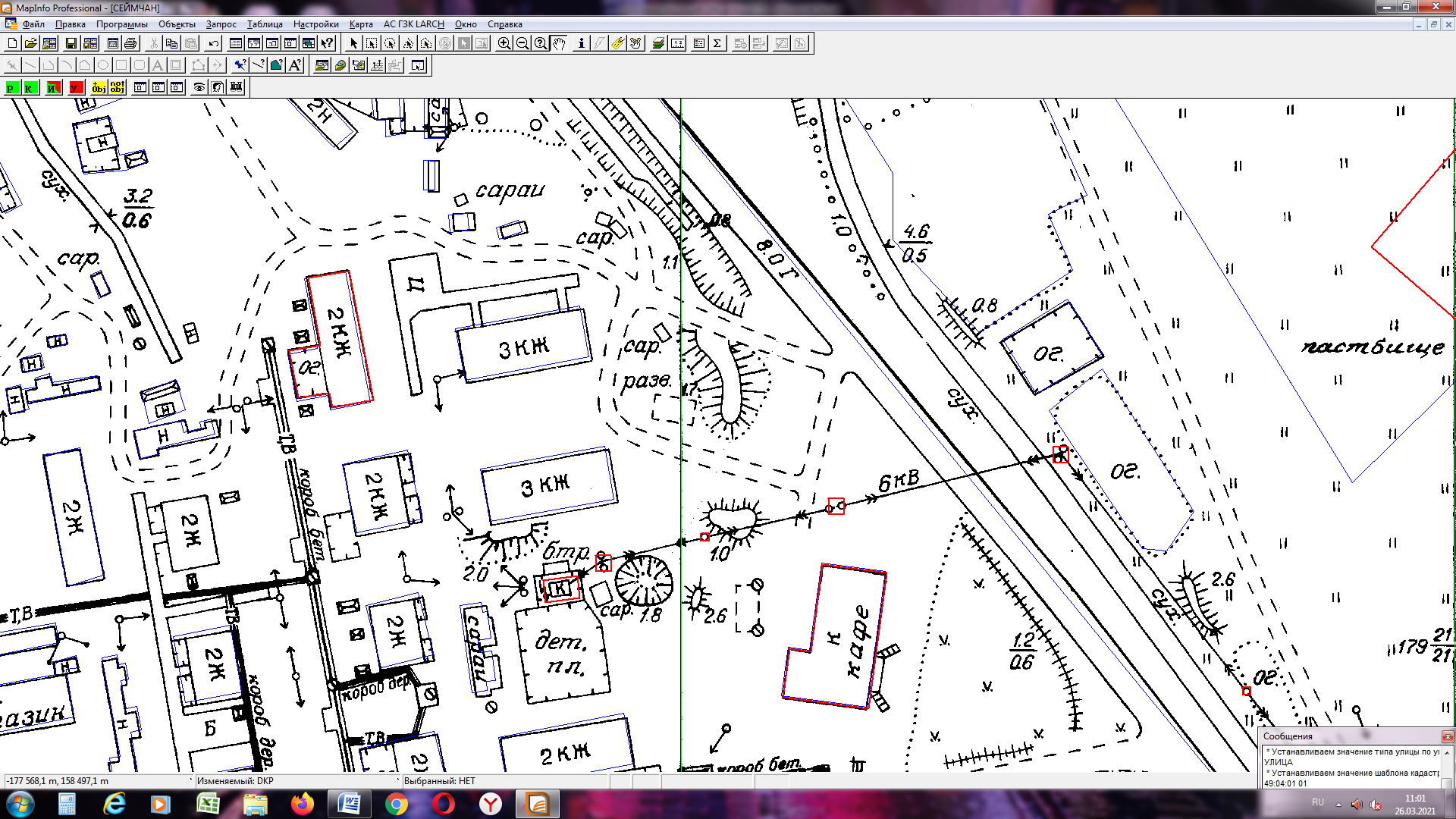                                                                     Масштаб 1:2000